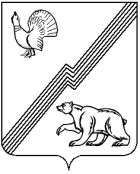 АДМИНИСТРАЦИЯ ГОРОДА ЮГОРСКАХанты-Мансийского автономного округа - ЮгрыПОСТАНОВЛЕНИЕО внесении изменений  в постановлениеадминистрации города Югорска от 30.06.2014№ 3026 «Об утверждении Примерного положения об оплате труда работников муниципальных  казенных учреждений города Югорска, осуществляющиххозяйственное и методическое обеспечение»В соответствии с постановлением администрации города Югорска от 12.09.2023 № 1240-п «Об увеличении фондов оплаты труда муниципальных учреждений города Югорска»: 1. Внести в приложение к постановлению администрации города Югорска от 30.06.2014 № 3026 «Об утверждении Примерного положения об оплате труда работников муниципальных казенных учреждений города Югорска, осуществляющих хозяйственное и методическое обеспечение» (с изменениями от 17.03.2015 № 1613, от 08.06.2015 № 2267, от 24.05.2016 № 1120, от 14.06.2016 № 1347, от 28.12.2017 № 3350, от 25.07.2018 № 2096, от 20.11.2018 № 3176, от 27.02.2019 № 444, от 25.03.2019 № 580, от 10.03.2020      № 396, от 14.12.2020 № 1860, от 27.01.2021 № 60-п, от 18.04.2022 № 739-п, от 22.06.2022 № 1330-п, от 13.04.2023 № 480-п,  от 09.06.2023 № 770-п) изменения:1.1. Пункт 6.2.1 раздела 6 изложить в следующей редакции:«6.2.1. Молодой специалист - гражданин Российской Федерации в возрасте до 35 лет включительно (за исключением случаев, предусмотренных частью 3 статьи 6 Федерального закона от 30.12.2020 № 489-ФЗ «О молодежной политике Российской Федерации»), завершивший обучение по основным профессиональным программам и (или) по программам профессионального обучения, впервые устраивающийся на работу в соответствии с полученной квалификацией.».1.2. Приложение к Примерному положению об оплате труда работников муниципальных казенных учреждений города Югорска, осуществляющих хозяйственное и методическое обеспечение изложить в новой редакции (приложение). 2. Руководителям муниципальных казенных учреждений внести соответствующие изменения в локальные нормативные акты, устанавливающие систему оплаты труда, с соблюдением требований действующего законодательства.3. Расходы, связанные с реализацией настоящего постановления, осуществлять в пределах средств, направляемых учреждением на фонд оплаты труда.4. Опубликовать постановление в  официальном печатном издании города Югорска и разместить на официальном сайте органов местного самоуправления города Югорска.5. Настоящее постановление вступает в силу после его официального опубликования, но не ранее  01.10.2023. Приложениек постановлениюадминистрации города Югорскаот______________ № __________Приложение к Примерному положению об оплате труда работников муниципальныхказенных учреждений города Югорска, осуществляющих хозяйственное  и методическое  обеспечениеТаблица 1Профессиональные квалификационные группы общеотраслевых должностей руководителей, специалистов и служащихТаблица 2Профессиональные квалификационные группы общеотраслевых профессий рабочих  Таблица 3Должности служащих, не отнесенные к квалификационным группам«В регистр»     Проектот [Дата документа]№ [Номер документа]Глава города Югорска        ДОКУМЕНТ ПОДПИСАН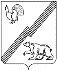          ЭЛЕКТРОННОЙ ПОДПИСЬЮСертификат  [Номер сертификата 1]Владелец [Владелец сертификата 1]Действителен с [ДатаС 1] по [ДатаПо 1]А.Ю. Харлов№ п/пКвалификационные уровниДолжности, отнесенные к квалификационным уровнямДолжностной оклад,рублей1.Профессиональная квалификационная группа «Общеотраслевые должности служащих первого уровня»Профессиональная квалификационная группа «Общеотраслевые должности служащих первого уровня»Профессиональная квалификационная группа «Общеотраслевые должности служащих первого уровня»1.1.1 квалификационный уровень   Машинистка, секретарь-машинистка, архивариус, делопроизводитель, кассир, секретарь, экспедитор94342.Профессиональная квалификационная группа«Общеотраслевые должности служащих второго уровня»Профессиональная квалификационная группа«Общеотраслевые должности служащих второго уровня»Профессиональная квалификационная группа«Общеотраслевые должности служащих второго уровня»2.1.1 квалификационный уровень    Администратор, инспектор по кадрам, диспетчер, техник, техник - технолог, товаровед, художник, секретарь руководителя, помощник оперативного дежурного94802.2.2 квалификационный уровень     Заведующий канцелярией, заведующий архивом,  заведующий складом, заведующий хозяйством;      Должности служащих первого квалификационного уровня, по которым устанавливается производное должностное наименование «Старший»;     Должности служащих первого квалификационного уровня, по которым устанавливается II внутридолжностная категория 95382.3.3 квалификационный уровень     Заведующий производством (шеф-повар), заведующий столовой, начальник хозяйственного отдела, производитель работ (прораб), оперативный дежурный;      Должности служащих первого квалификационного уровня, по которым устанавливается I внутридолжностная категория95962.4.4 квалификационный уровень     Мастер участка (включая старшего), механик, начальник автоколонны;     Должности служащих первого квалификационного уровня, по которым может устанавливаться производное должностное наименование «ведущий»96542.5.5 квалификационный уровень   Начальник гаража, начальник (заведующий)  мастерской, начальник смены, начальник цеха, старший оперативный дежурный104683.Профессиональная квалификационная группа«Общеотраслевые должности служащих третьего уровня»Профессиональная квалификационная группа«Общеотраслевые должности служащих третьего уровня»Профессиональная квалификационная группа«Общеотраслевые должности служащих третьего уровня»3.1.1 квалификационный уровень   Бухгалтер,  бухгалтер-ревизор, документовед, инженер-программист, инженер; инженер-технолог,инженер-программист, инженер-электроник, инженер-энергетик, специалист по кадрам, специалист по охране труда, юрисконсульт, менеджер, экономист, эксперт 117363.2.2 квалификационный уровень   Должности служащих первого квалификационного уровня, по которым может устанавливаться II внутридолжностная категория или производное должностное наименование «старший»119253.3.3 квалификационный уровень   Должности служащих первого квалификационного уровня, по которым может устанавливаться I внутридолжностная категория  125063.4.4 квалификационный уровень   Должности служащих первого квалификационного уровня, по которым может устанавливаться производное должностное наименование «ведущий»127943.5.5 квалификационный уровень   Главный специалист (в отделах, отделениях, лабораториях, мастерских), заместитель главного бухгалтера, заместитель начальника отдела 131444.Профессиональная квалификационная группа «Общеотраслевые должности служащих четвертого уровня» Профессиональная квалификационная группа «Общеотраслевые должности служащих четвертого уровня» Профессиональная квалификационная группа «Общеотраслевые должности служащих четвертого уровня» 4.1.1 квалификационный уровень   Начальник отдела кадров, начальник планово-экономического отдела, начальник юридического отдела,руководитель службы охраны труда136094.2.2 квалификационный уровень   Главный (аналитик, диспетчер, инженер, конструктор, механик, сварщик, технолог, энергетик, эксперт)139574.3.3 квалификационный уровень   Директор (начальник, заведующий) организации (учреждения), в том числе филиала, другого обособленного  структурного подразделения16865№ п/пКвалификационные уровниДолжности, отнесенные к квалификационным уровнямДолжностной оклад,рублей1.Профессиональная квалификационная группа «Общеотраслевые профессии рабочих первого уровня»Профессиональная квалификационная группа «Общеотраслевые профессии рабочих первого уровня»Профессиональная квалификационная группа «Общеотраслевые профессии рабочих первого уровня»1.1.1 квалификационный уровень   Дворник, гардеробщик, грузчик, курьер, кассир билетный, кастелянша,  контролер-кассир, рабочий по благоустройству, уборщик служебных помещений, уборщик производственных помещений, сторож  (вахтер)88202.Профессиональная квалификационная группа «Общеотраслевые профессии рабочих второго уровня»Профессиональная квалификационная группа «Общеотраслевые профессии рабочих второго уровня»Профессиональная квалификационная группа «Общеотраслевые профессии рабочих второго уровня»2.1.1 квалификационный уровень  Слесарь по ремонту автомобилей, слесарь – электрик по ремонту электрооборудования, водитель автомобиля, тракторист – машинист,  рабочий по комплексному обслуживанию  и ремонту зданий, озеленитель, рабочий зеленого хозяйства93172.2.2 квалификационный уровень    Водитель пожарной машины, машинист экскаватора.    Наименования профессий рабочих, по которым предусмотрено присвоение 6 и 7 квалификационных разрядов в соответствии с Единым тарифно-квалификационным справочником работ и профессий рабочих95382.3.3 квалификационный уровень    Наименования профессий рабочих, по которым предусмотрено присвоение 8 квалификационного разряда в соответствии с Единым тарифно-квалификационным справочником работ и профессий рабочих97712.4.4 квалификационный уровень    Наименования профессий рабочих, предусмотренных 1-3 квалификационными уровнями настоящей профессиональной квалификационной группы, выполняющих важные (особо важные  и ответственные (особо ответственные работы)10003№ п/пНаименование должностиДолжностной оклад,рублей1.Заместитель директора147502.Руководитель контрактной службы, контрактный управляющий136093.Ведущий методист127944.Старший методист119255.Методист117366.Специалист по закупкам11736